Publicado en  el 27/10/2016 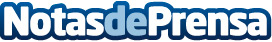 Nintendo pone fecha para desvelar más detalles de SwitchEl evento de presentación de la Nintendo Switch tendrá lugar en Tokyio y se espera una presentación  bien organizada y mostrando todos los detalles. En dicha presentación se tendrán algunos datos clave como el precio de lanzamiento o la fecha definitiva en la que se llegará a las tiendasDatos de contacto:Nota de prensa publicada en: https://www.notasdeprensa.es/nintendo-pone-fecha-para-desvelar-mas-detalles_1 Categorias: Telecomunicaciones Entretenimiento Dispositivos móviles Innovación Tecnológica http://www.notasdeprensa.es